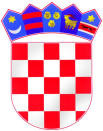 REPUBLIKA HRVATSKAŽUPANIJA OSJEČKO-BARANJSKAOSNOVNA ŠKOLA JOSIPA JURJA STROSSMAYERAKARDINALA ALOJZIJA STEPINCA bbĐURĐENOVACKLASA:600-04/23-03/01URBROJ:2149-8-23-50Đurđenovac,02.11.2023.									ZAPISNIK S 37. ELEKTRONSKE SJEDNICEŠKOLSKOG ODBORAodržane 02.11.2023.godineZAPISNIK s 37.elektronske sjednice Školskog odbora održane u četvrtak, 02.11.2023.Vrijeme: od 10:00 do 24:00 sata.         Na e-mail adrese članova Školskog odbora dostavljen je poziv i kratko obrazloženje za ovu 37. elektronsku sjednicu Školskog odbora, uz dokumente potrebne za donošenje odluka i zaključaka  iz nadležnosti Školskog odbora.Od  sedam (7) članova Školskog odbora, u radu ove sjednice sudjelovalo je šest (6) članova Školskog odbora, koji su prihvatili dnevni red, savjete i sugestije da se održi elektronska sjednica sa sljedećim:DNEVNIM  REDOMRAZMATRANJE ZAPISNIKA S 36. ELEKTRONSKE SJEDNICE ŠKOLSKOG ODBORA, od 19.10.2023. I USVAJANJE ISTOG,U PRIVITKU: Zapisnik s 36.elektronske sjednice Školskog odbora, od 19.10.2023.godineDAVANJE PRETHODNE SUGLASNOSTI, RAVNATELJU ŠKOLE, ZA ZASNIVANJE RADNOG ODNOSA, NA RADNOM MJESTU:POMOĆNIKA  U NASTAVI učenicima s teškoćama - 6 radnih mjesta, ; na određeno vrijeme za nastavnu godinu 2023./2024.; nepuno radno vrijeme – minimalno 20 sati tjedno, s mjestom rada u Matičnoj školi u Đurđenovcu; počevši od 03.11.2023.godine s: 1.Ines Puhanić Mićan,2.Maja Strakoš,3.Veronika Galović,4.Marina Japec,5.Karolina Malenica,6.Matea Šatrović.- sve nakon provedenog natječaja za navedeno radno mjesto, koji je bio objavljen 11.10.2023.godineU PRIVITKU:1.Popis prijavljenih kandidata i utvrđivanje potpunosti, pravodobnosti i ispravnosti prijave kandidata te uvjeta natječaja, 2. Rang lista vrednovanja kandidata prema broju bodova nakon usmene procjene S Povjerenstvom, koja je održana 27.10.2023.godineUčitelja edukatora rehabilitatora u odgojno-obrazovnim skupinama (OOS1 i OOS2); na određeno vrijeme (ali ne dulje od 5 mjeseci, tijekom kojih će se natječaj ponoviti); puno radno vrijeme, počevši od 03.11.2023. s NESTRUČNIM OSOBAMA:Kristinom Grgić, magistrom edukacije hrvatskog jezika i književnosti u odgojno-obrazovnoj skupini (OOS1),Martinom Knežević, magistrom primarnog obrazovanja u odgojno-obrazovnoj skupini (OOS2),nakon provedenog natječaja za navedena radna mjesta, uz napomenu da imenovane kandidatkinje rade na navedenim radnim mjestima, temeljem ugovora o radu na određeno; puno radno vrijeme, ali ne dulje od 60 danaU PRIVITKU: 1. Popis prijavljenih kandidata i utvrđivanje potpunosti, pravodobnosti i ispravnosti prijave kandidata te uvjeta natječaja, 2.Odluka o neprovođenju usmene procjene, odnosno vrednovanja kandidata.Učitelja edukatora rehabilitatora u posebnom razrednom odjelu (PRO); na određeno vrijeme ( ali ne dulje od 5 mjeseci, tijekom kojih će se natječaj ponoviti); puno radno vrijeme, počevši od 03.11.2023. s NESTRUČNOM OSOBOM: Ivanom Šundalić, magistrom primarnog obrazovanja.nakon provedenog natječaja za navedeno radno mjesto, uz napomenu da imenovana kandidatkinja radi na navedenom radnom mjestu, temeljem ugovora o radu na određeno; puno radno vrijeme, ali ne dulje od 60 dana  U PRIVITKU: 1. Popis prijavljenih kandidata i utvrđivanje potpunosti, pravodobnosti i ispravnosti prijave kandidata te uvjeta natječaja, 2. Odluka o neprovođenju usmene procjene, odnosno vrednovanja kandidata. NAPOMENA:      Za radna mjesta pod točkom B) i C) natječaj je bio objavljen 11.10.2023., ali na neodređeno; puno radno vrijeme. Sukladno članku 107. stavak 12. Zakona o odgoju i obrazovanju u osnovnoj i srednjoj školi, ako se na natječaj ne javi osoba koja ispunjava uvjete natječaja, natječaj će se ponoviti u roku od 5 mjeseci, a do zasnivanja radnog odnosa na osnovi ponovljenog natječaja, radni odnos se može zasnovati s osobom koja ne ispunjava propisane uvjete (nestručnom osobom).Šest (6) članova Školskog odbora, kako slijedi: Dragica Purgar, predsjednica Školskog odbora,Ana Peršić, zamjenica predsjednice Školskog odbora, Ranka Kezerle, članica Školskog odbora,Goran Knežević, član Školskog odbora,Oliver Abičić, član Školskog odbora, Krešimir Abičić, član Školskog odbora,sudjelovalo je u radu ove elektronske sjednice, te su jednoglasno prihvatili dnevni red i poslali su svoj e-mail odgovor.Tomislav Abičić, član Školskog odbora, nije sudjelovao u radu ove elektronske sjednice.Tijek rada:Točka 1.Nitko od članova Školskog odbora, koji su sudjelovali u ovoj elektronskoj sjednici, nije imao nikakvih primjedbi na Zapisnik s 36. elektronske sjednice Školskog odbora, te se slijedom toga, isti jednoglasno usvaja sa šest (6) glasova ZA. Zaključak: Usvojen Zapisnik s 36.elektronske sjednice Školskog odbora.Točka 2.Nitko od članova Školskog odbora koji su sudjelovali u ovoj elektronskoj sjednici, nije imao nikakvih primjedbi niti pitanja u pogledu ove točke dnevnog reda, te su poslali svoje pozitivno očitovanje.Slijedom navedenog, jednoglasno se, sa šest (6) glasova ZA, donosi:A) Odluka o davanju prethodne suglasnosti, ravnatelju Škole, za zasnivanje radnog odnosa na radnom mjestu: POMOĆNIKA  U NASTAVI učenicima s teškoćama - 6 radnih mjesta; na određeno vrijeme za nastavnu godinu 2023./2024.; nepuno radno vrijeme – minimalno 20 sati tjedno, s mjestom rada u Matičnoj školi u Đurđenovcu; počevši od 03.11.2023.godine s: 1.Ines Puhanić Mićan,2.Maja Strakoš,3.Veronika Galović,4.Marina Japec,5.Karolina Malenica,6.Matea Šatrović.B) Odluka o davanju prethodne suglasnosti, ravnatelju Škole, za zasnivanje radnog odnosa na radnom mjestu:Učitelja edukatora rehabilitatora u odgojno-obrazovnim skupinama (OOS1 i OOS2); na određeno vrijeme (ali ne dulje od 5 mjeseci, tijekom kojih će se natječaj ponoviti); puno radno vrijeme, počevši od 03.11.2023. s NESTRUČNIM OSOBAMA:Kristinom Grgić, magistrom edukacije hrvatskog jezika i književnosti u odgojno-obrazovnoj skupini (OOS1),Martinom Knežević, magistrom primarnog obrazovanja u odgojno-obrazovnoj skupini (OOS2),C) Odluka o davanju prethodne suglasnosti, ravnatelju Škole, za zasnivanje radnog odnosa na radnom mjestu:Učitelja edukatora rehabilitatora u posebnom razrednom odjelu (PRO); na određeno vrijeme ( ali ne dulje od 5 mjeseci, tijekom kojih će se natječaj ponoviti); puno radno vrijeme, počevši od 03.11.2023. s NESTRUČNOM OSOBOM: Ivanom Šundalić, magistrom primarnog obrazovanja.Zapisničar: Sanja Ružić	                                                                    tajnica Škole  Predsjednica Školskog odbora:Dragica Purgar